I Konferencja - Naukowa Jesień w UCMW 2017 „Infekcyjne czynniki etiologiczne XXI wieku – wspólny problem ludzi i zwierząt” KARTA ZGŁOSZENIA Dla studentów (Termin składania zgłoszeń do  15.09.2017; termin dokonania wpłaty najpóźniej do 15.09.2017)PROSZĘ WYPEŁNIĆ DUŻYMI LITERAMI, A NASTĘPNIE WYSŁAĆ DROGĄ ELEKTRONICZNĄ na adres: edyta.golinska@uj.edu.pl lub magdalena.pilarczyk-zurek@uj.edu.plDane uczestnika:Nazwisko i imię:   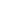 Adres:Nazwa uczelni:Numer albumu:Rok studiów:Telefon kontaktowy            E-mail            Dane do faktury:Chcę Fakturę VAT 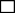 NIPAdres (jeśli inny niż w pkt.1)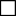 Nabywca FakturyUlica                            Numer domu/lokaluMiejscowość                        Kod pocztowy    Koszt konferencji dla studenta:Rejestracja do 15 sierpnia 2017 – 95 zł (stawka zw) Rejestracja po 15 sierpnia 2017 – 120 zł (stawka zw)Opłata rejestracyjna (29-30 września 2017) obejmuje:uczestnictwo w wykładach materiały konferencyjnepoczęstunek (kawa, herbata, ciastka w czasie przerw)lunch w pierwszym dniu konferencjiOpcjonalna opłata za wieczorny grill na Bielanach – 60zł.tak   		2) nie   		Opłata obejmuje:transport autokarem na Bielany/powrót do centrum Krakowa dania z grilla, napojewystęp zespołu ludowego „Skalni”Wysłanie zgłoszenia nie jest równoznaczne z udziałem w konferencji!!! Ze względu na ograniczoną liczbę miejsc Organizatorzy zastrzegają sobie prawo do wyboru studentów w kolejności od studentów będących na najwyższym roku studiów do studentów  będących na najniższym roku studiów.Należność za udział w konferencji prosimy wpłacać po otrzymaniu od organizatorów potwierdzenia udziału na konto:Alior Bank S.A. 86 2490 0005 0000 4530 1756 3779  z dopiskiem „I Konferencja - Naukowa Jesień w UCMW 2017, Imię i Nazwisko uczestnika”(Wpłacona należność nie podlega zwrotowi w przypadku nieobecności lub wycofania się z udziału w konferencji)Data i Podpis UczestnikaOrganizator zastrzega sobie prawo do odwołania konferencji z przyczyn niezależnych od organizatora na 2 tygodnie przed rozpoczęciem wydarzenia. Uczestnik zostanie o tym poinformowany na 2 tygodnie przed rozpoczęciem konferencji wraz ze zwrotem wniesionych opłat.



Osoby chcące wziąć udział w Konferencji powinny przesłać formularz zgłoszeniowy - drogą elektroniczną na adres: Katedra Mikrobiologii UJ CM, ul.Czysta 18, 31-121 Kraków;  tel. (12) 633-08-77 wew.23; edyta.golinska@uj.edu.pl lub magdalena.pilarczyk-zurek@uj.edu.pl z dopiskiem: „I Konferencja-Naukowa Jesień w UCMW 2017 ”. Pytania dotyczące konferencji  prosimy kierować pod wyżej wymienione adresy e-mail.